The Best School District: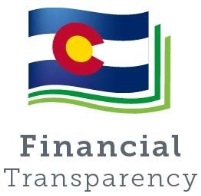 Financial Transparency Standard TemplateRequired Financial TransparencyColorado Revised Statutes, 22-44-304(Commencing July 1, 2016)District Adopted Budget - Including Uniform Budget Summary (current and prior two years)District Financial Audit (current and prior two years)Quarterly Financial Statements (current and prior two years)Salary Schedules or Policies (current and prior two years)Accounts Payable Check Registers (current and prior two years)Credit, Debit and Purchase Card Statements (current and prior two years)Investment Performance Reports or Statements (current and prior two years)Individual School Site Financial Information* (current and prior two years) (districts identified as small/rural with less than 1,000 K-12 students, and having no charter schools, required to post district level financial information only)Other District-Specific Financial InformationAll documents must be posted or updated within 60 days after completion or receipt of the applicable report, statement or document*Individual school site financial information is required to be posted no later than March 1st, 2017Disclaimer: Please consider the context when evaluating financial transactions. Some transactions may appear improper on the surface but are perfectly normal and justifiable when placed in the proper context. We welcome your questions regarding our financial transactions or records.OPTIONAL: District Informational SummarySample: The Best School District R1 is the largest school district in Sunshine County and remains the tenth largest school district in Colorado The District owns 450 acres of land, 52 school buildings, and three support sites totaling 3.4 million square feet of building space with a current replacement value of over $500 million.The District provides services for over 22,500 students this year and employs over 2,000 teachers, education support professionals and administrators.Contact Information: Contact Person 1, Title Phone: 555-555-5555E-Mail: someone@example.comContact Person 2, Title Phone: 555-555-5555E-Mail: someone@example.comBest School District R1 AddressCSZPhone: 555-555-5555Fax: 555-555-5555Required Link: Co lo rad o Dep ar t men t o f Ed ucatio n School Finance DivisionHome | Additional District Webpage | Related Links Webpage | Colorado Department of Education Home